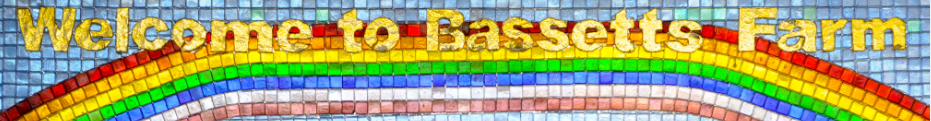 A Love of Learning…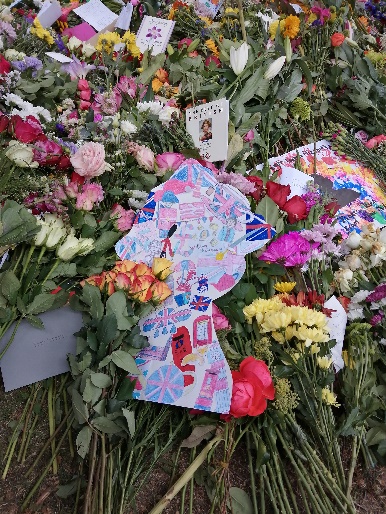 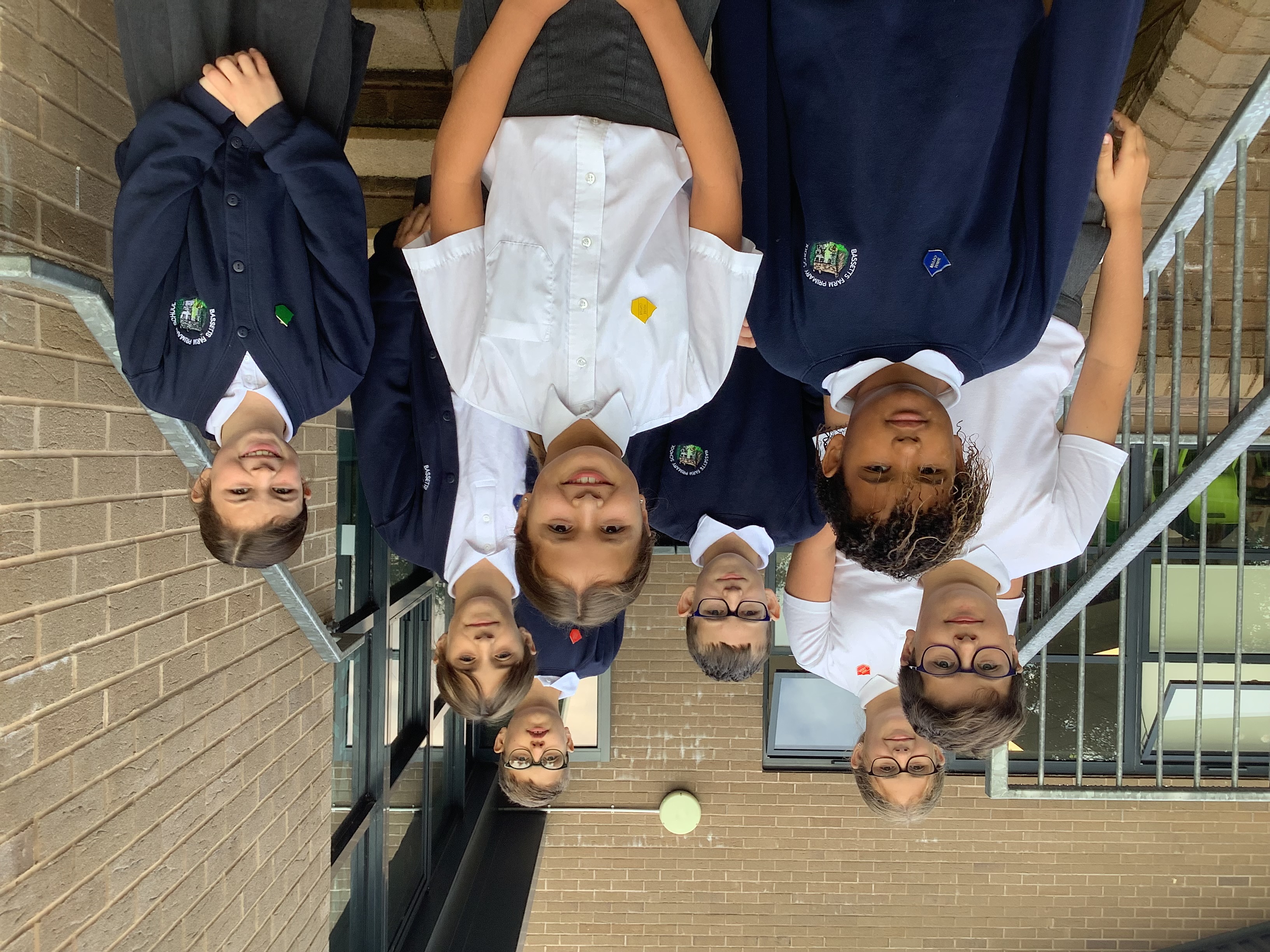 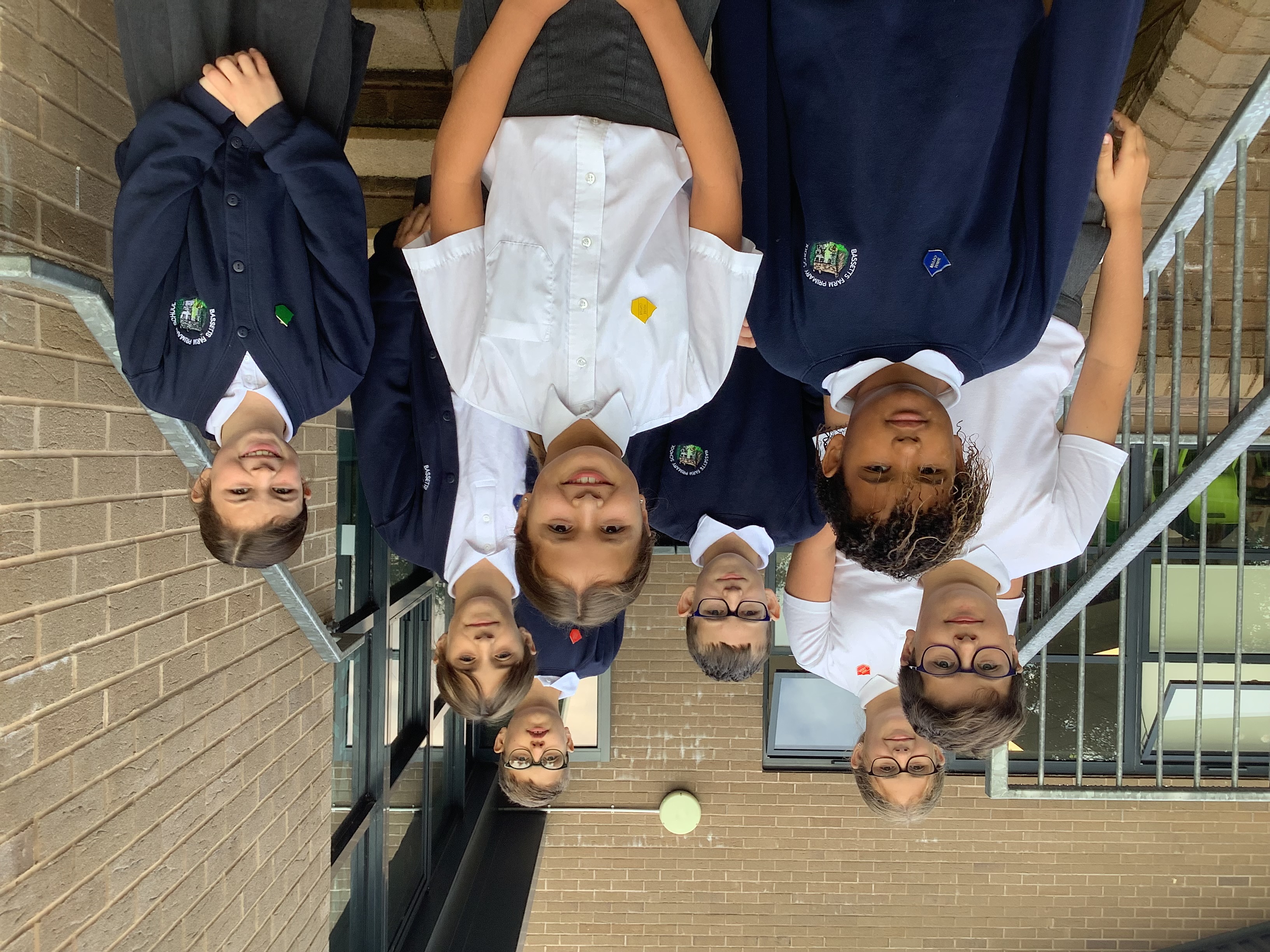 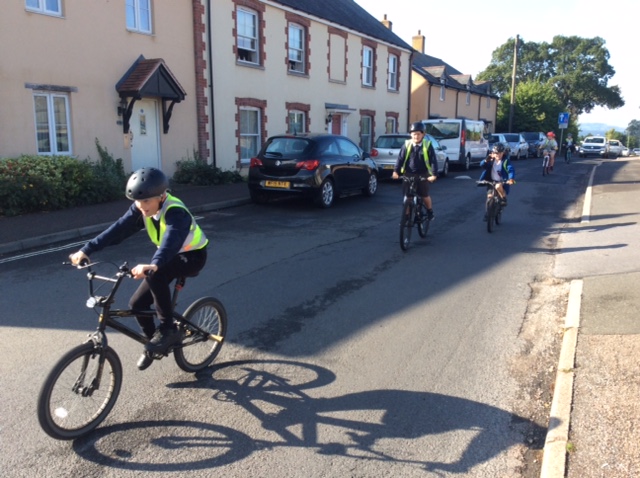 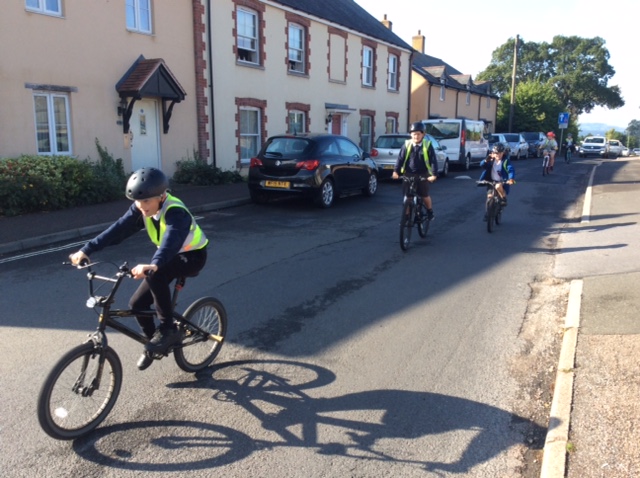 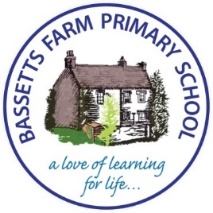 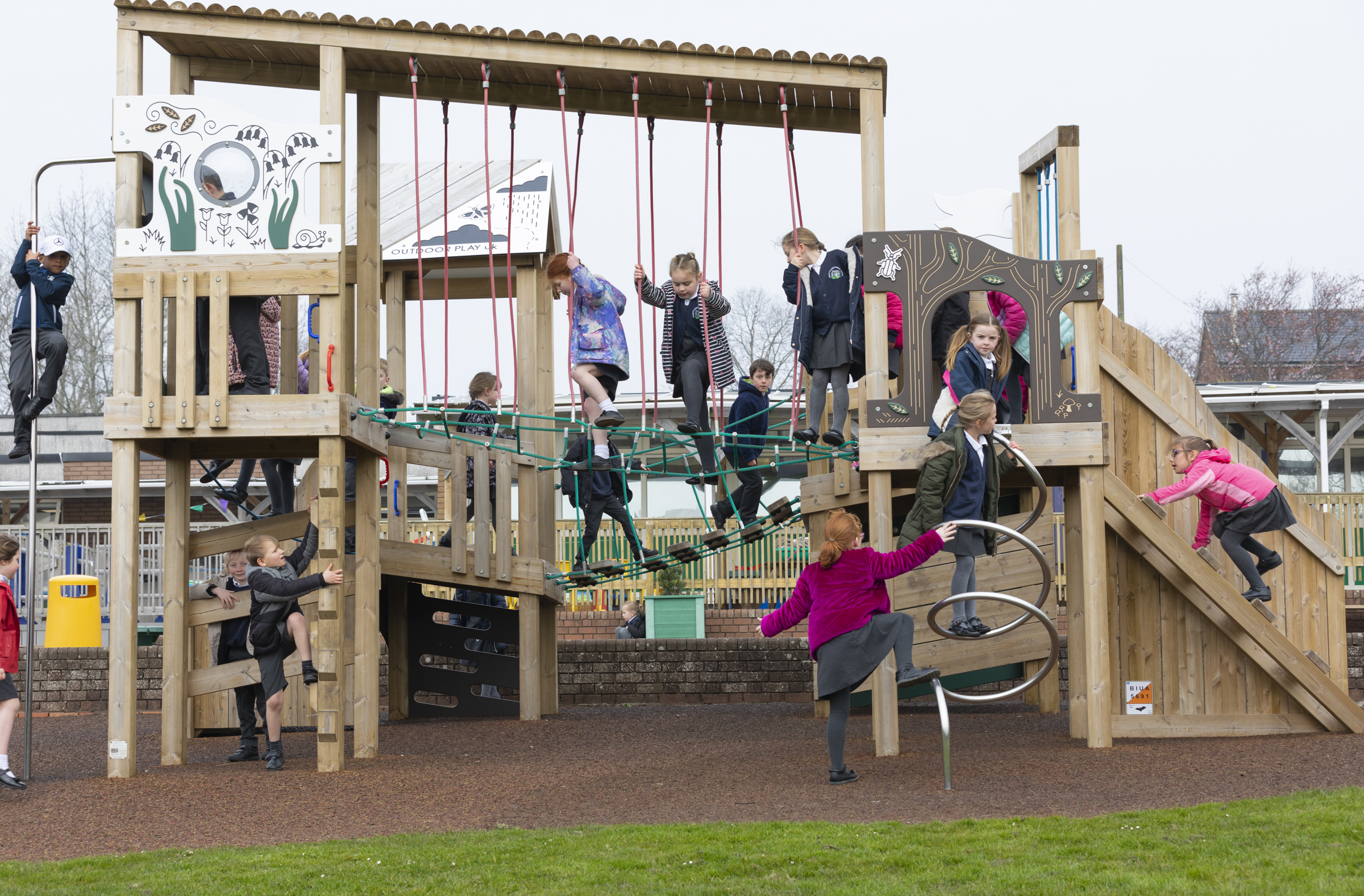 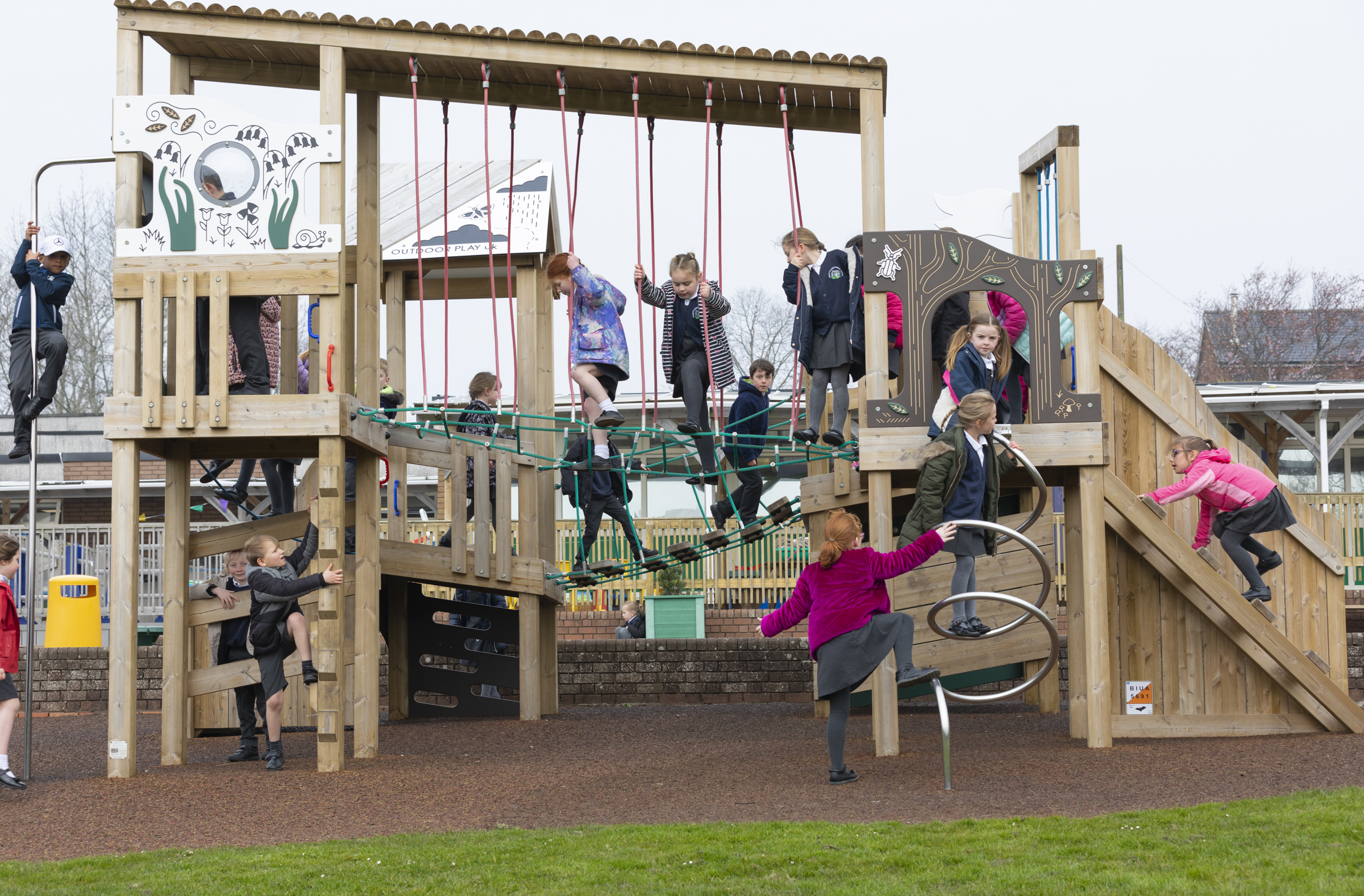 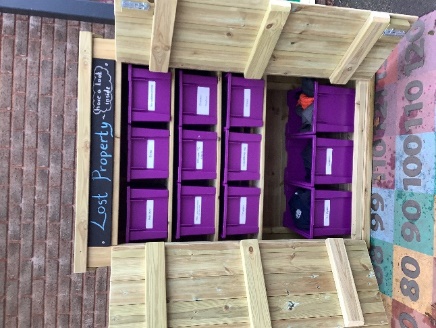 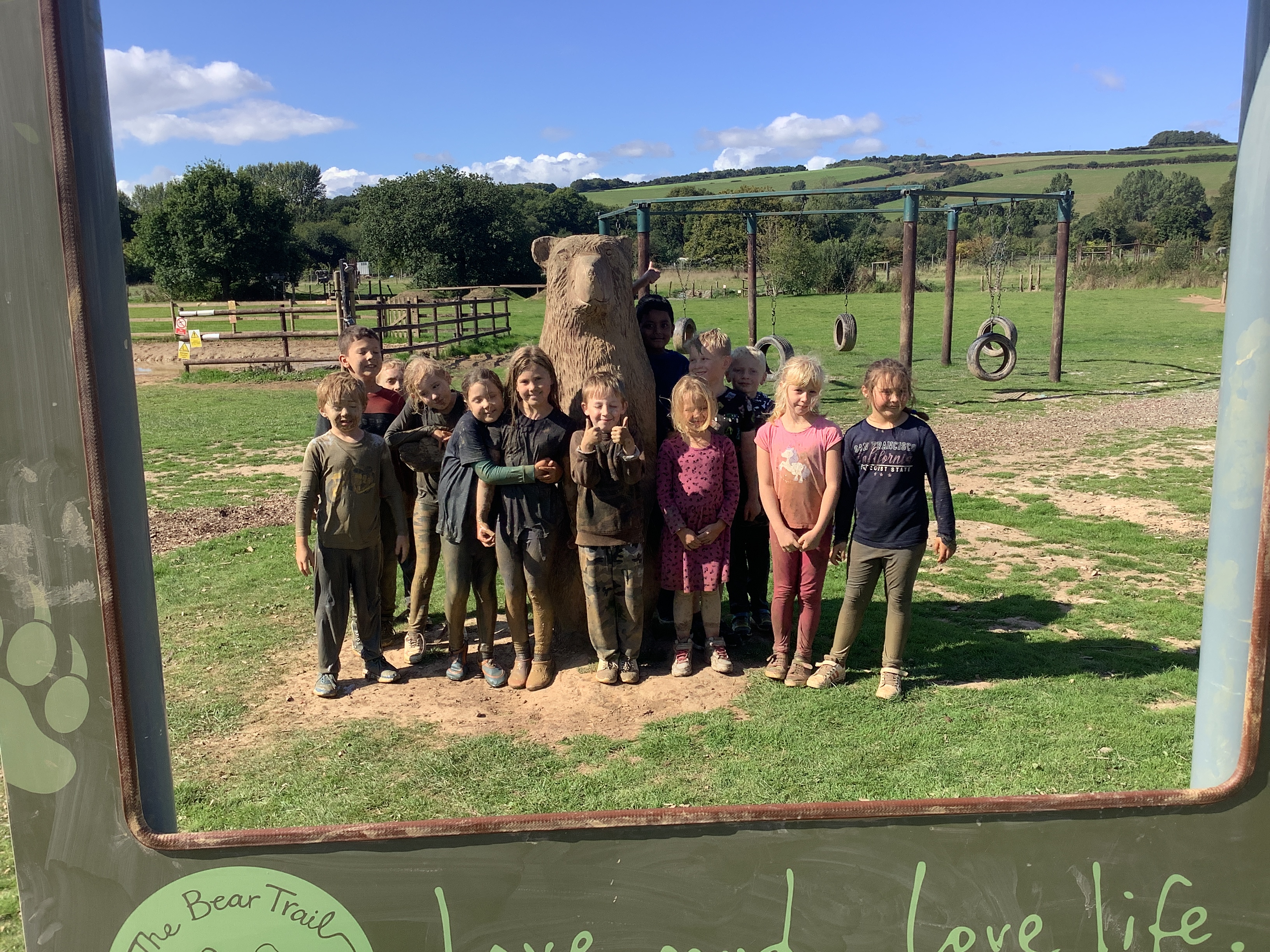 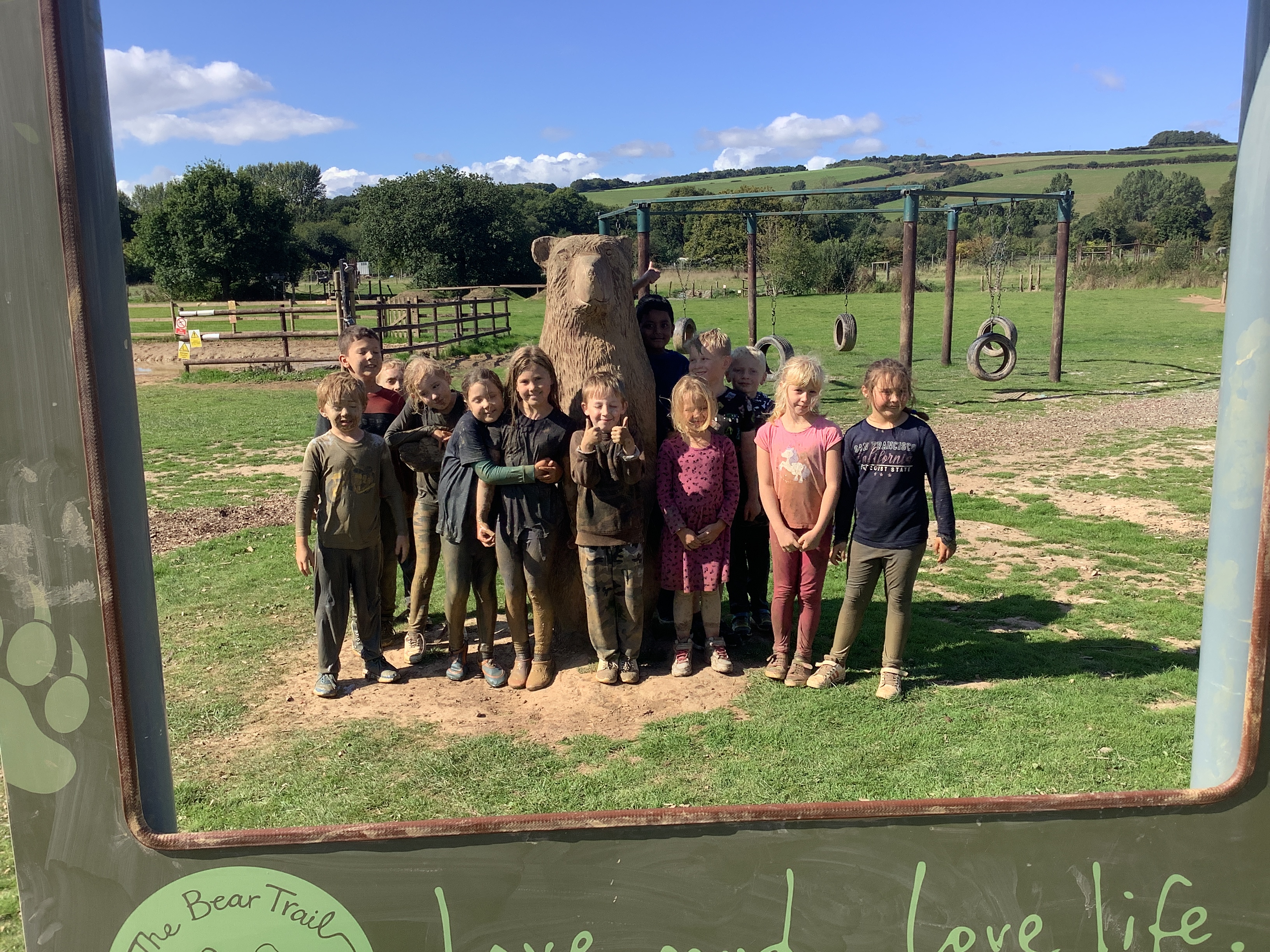 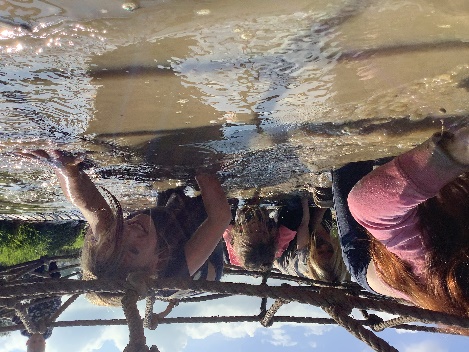 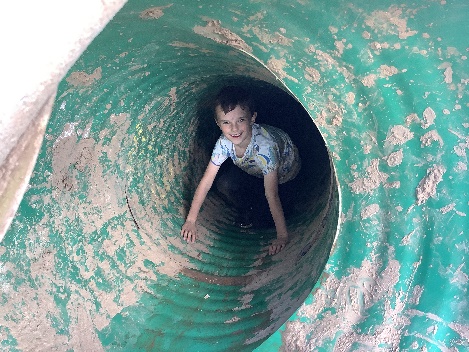 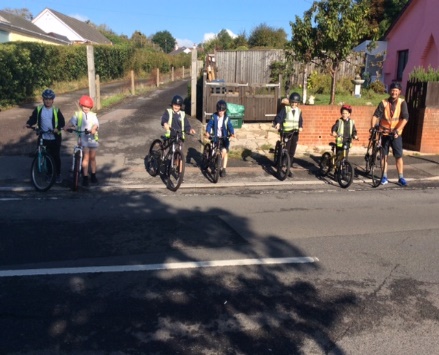 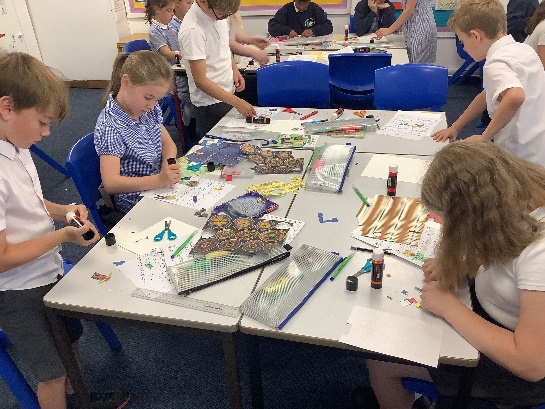 A Love of Learning…A Love of Learning…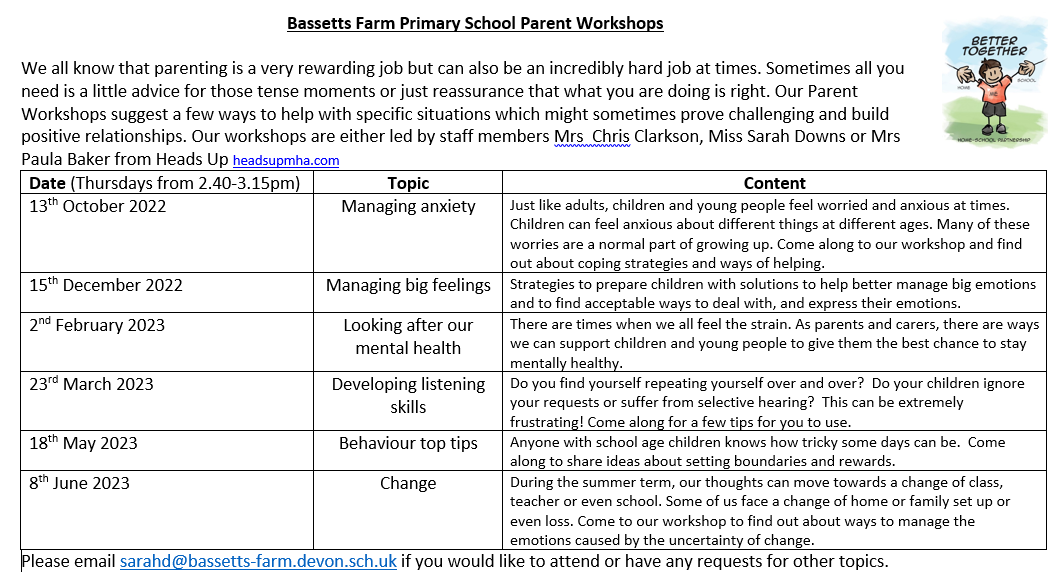 Poppies and Sunflowers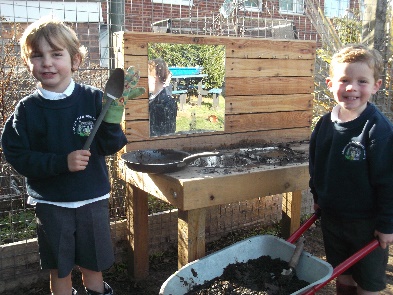 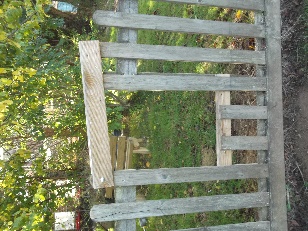 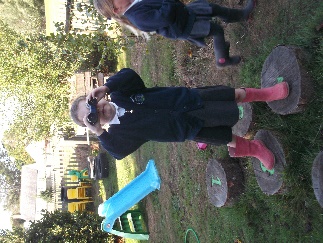 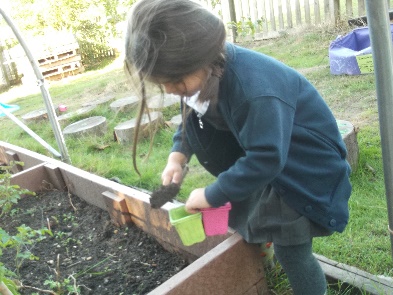 Year One 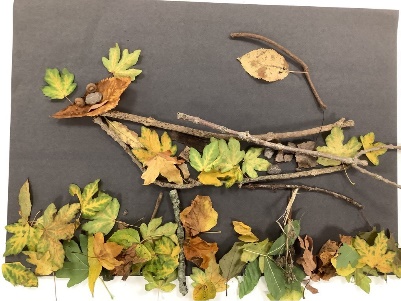 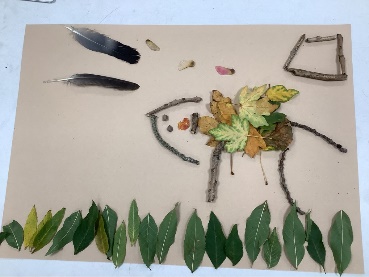 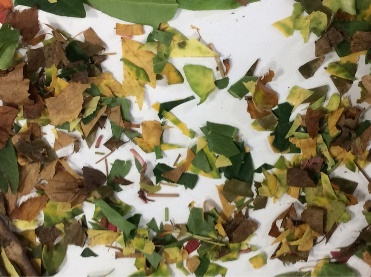 Year Two 				   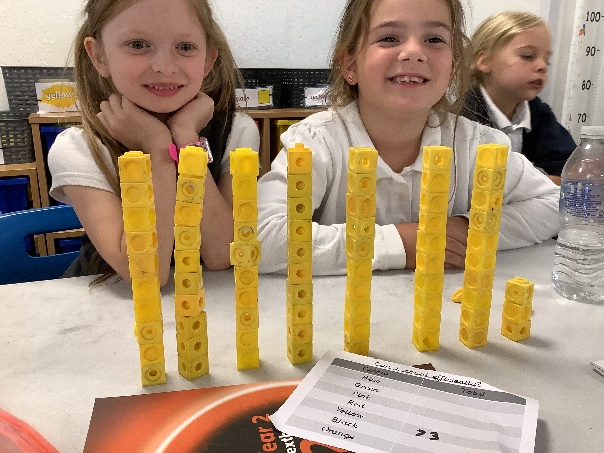 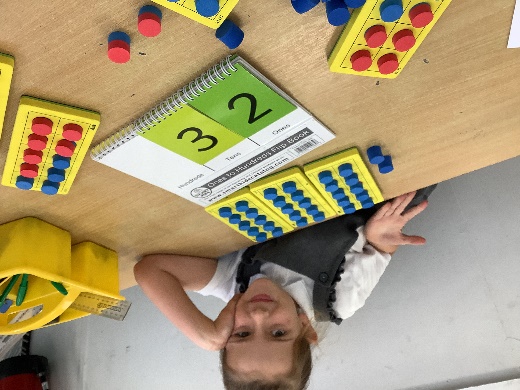 Year Three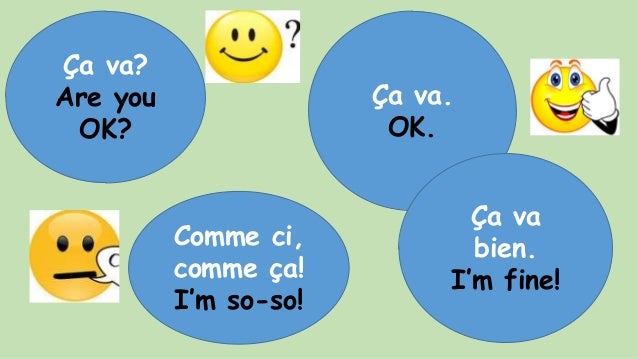 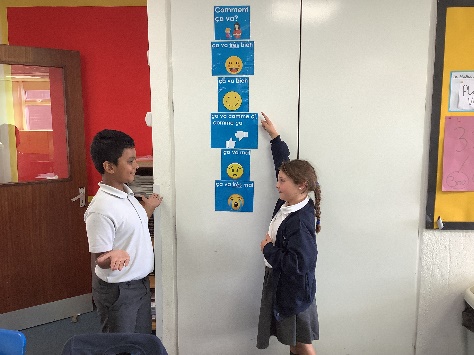 Year Four	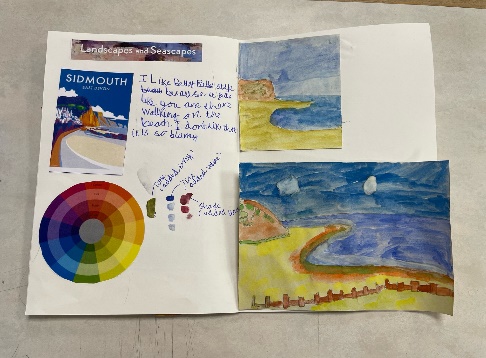 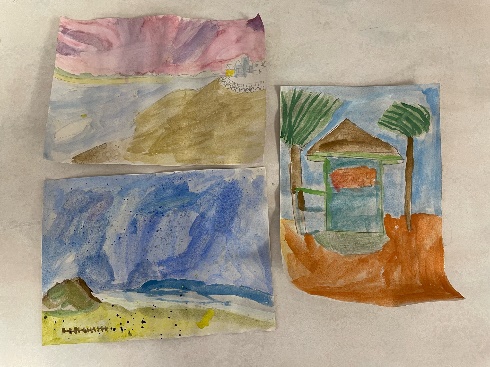 Year Five                    Year Six 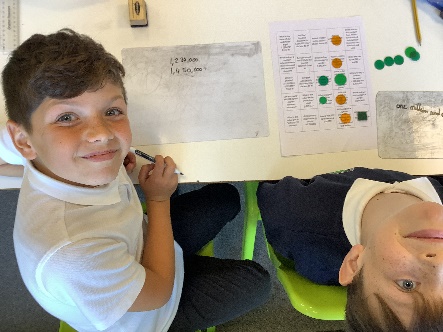 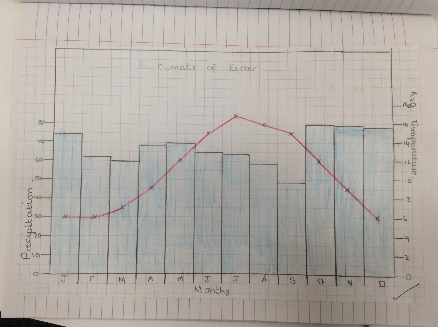 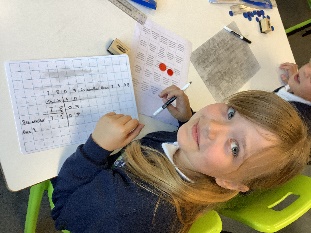 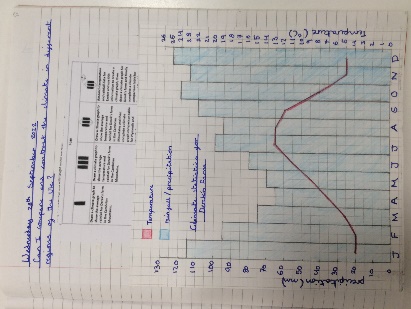 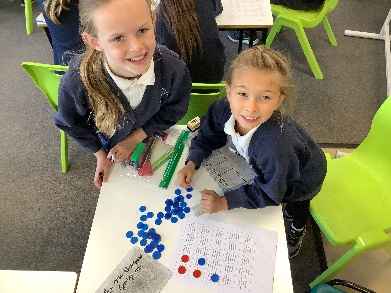 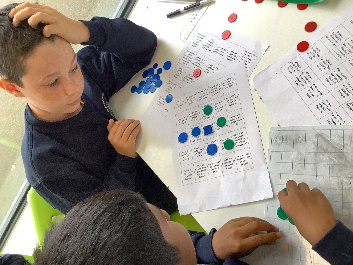 October Date TimeWhoEventInformation Information 3rd-7thYr 6Residential to Grenville HouseArrival at school at usual time.Arrival at school at usual time.Wed 12th2:50pmYr 2Year 2 parent session to find out about life in year 3 and how to support your childYear 2 parent session to find out about life in year 3 and how to support your childYear 2 parent session to find out about life in year 3 and how to support your childThurs 13th AllFlu VaccinationsPlease use the following link to give consent:https://schoolimms.hcrgcaregroup.com/flu/2022/devonPlease use the following link to give consent:https://schoolimms.hcrgcaregroup.com/flu/2022/devonFri 14th 9:00amYear 6“We Present Our Learning”9:00- 9:20am in the Hall. Parents are welcome to join us to see photos from the recent residential.9:00- 9:20am in the Hall. Parents are welcome to join us to see photos from the recent residential.Tues 18thWed 19th 4-7pmAllParents’ EveningAn opportunity to talk with your child’s teacher about their progress and next steps.A booking link will come out at the beginning of October.An opportunity to talk with your child’s teacher about their progress and next steps.A booking link will come out at the beginning of October.17th- 21st AllGrow a Pound Themed WeekThroughout the week, children will be deigning and making a product to sell. The profit made will be going to charity.Throughout the week, children will be deigning and making a product to sell. The profit made will be going to charity.Thurs 20th 3:10pmGrow a Pound market place.Throughout the week, children will be deigning and making a product to sell. The profit made will be going to charity.Throughout the week, children will be deigning and making a product to sell. The profit made will be going to charity.24th- 28th Half TermHalf TermHalf TermHalf TermHalf TermMon 31st Non Pupil DayNon Pupil DayNon Pupil DayNon Pupil DayNon Pupil DayNovember Date TimeWhoEventInformation Information Thurs 3rd amAllSchool PhotographsFor individuals and siblings within school.For individuals and siblings within school.Fri 11th9:00Yr  3“We Present Our Learning”9:00- 9:20am in the Hall. Parents are welcome to join us.9:00- 9:20am in the Hall. Parents are welcome to join us.Fri 25th 9:00Yr 1“We Present Our Learning”9:00- 9:20am in the Hall. Parents are welcome to join us.9:00- 9:20am in the Hall. Parents are welcome to join us.